КАРАР	 	РЕШЕНИЕ      О планах реализации в сельском поселении Новокарамалинский сельсовет муниципального района Миякинский район Республики Башкортостан Указа об объявлении 2014 года в республике Годом культуры,    в целях сохранения и развития культуры и искусства Башкортостана, повышения их общественной значимости       Заслушав информацию и планы работ директоров сельских домов культуры Анисимовой Г.Г. и Архиповой Л.П. Совет сельского поселения Новокарамалинский сельсовет  Решил:    -Утвердить план работ сельских  домов культуры по реализации в сельском поселении Новокарамалинский сельсовет муниципального района Миякинский район Республики Башкортостан Указа об объявлении 2014 года в республике Годом культуры,    в целях сохранения и развития культуры и искусства Башкортостана, повышения их общественной значимости       -Создать организационный комитет  по проведению в Республике Башкортостан Года культуры, в  составе :       1. Богдановой Веры Андреевны      2.Анисимовой Галины Георгиевны      3.Архиповой Лилии Петровны      4.Павловой Галины Федоровны      5. Семеновой Любови Егоровны   - Обязать Анисимовой Г.Г. и    Архиповой Л.П. не ослаблять работу, больше внедрять  национальные фольклорные праздники, привлекать больше молодежи. Организовывать  семейные праздники, проводы в армию , вечера для разновозрастного населения.Глава сельского поселения Новокарамалинский сельсовет                           Павлов И.В.12 февраля    № 168                                           Башkортостан РеспубликаhыМиeкe районы муниципаль районыныn Яnы Kарамалы ауыл советы ауыл билeмehе                                                                                                                                                                                                                                                                                                                                                                                                                                                                                                                                                                                                                                                                                                                                                                                                                                                                                                                                                                Советы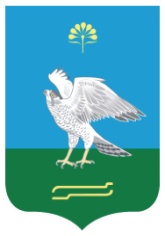 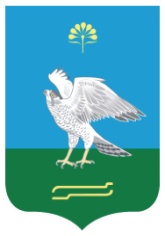 452083, Миeкe районы, Яnы Kарамалы ауылы,Уzeк урам, 56Ател./факс 2-66-31Совет  сельского поселения Новокарамалинский сельсовет муниципального района Миякинский районРеспублика Башкортостан452083, Миякинский район, с. Новые Карамалы,ул. Центральная, 56Ател./факс 2-66-31